BOWMEN OF ARDLEIGH67tTH  ANNUAL CLUB COMPETITIONSUNDAY  14TH  AUGUST 2022The Club Competition covers a variety of rounds from  the York, 6 Dozen at 100 yds, 4 Dozen at 80 yards and 2 dozen at 60 yds to the Bristol  IV 6 dozen at 40 yds, 4 dozen at 30 yds and 2 dozen at 20 yards.  The Western Round (48 arrows at 60 yards and 48 at 50 yards is on handicap only so there is something for everyone here. Entries may also be made on the day.AwardsThis day will incorporate the August Spoon Shoot and the Club Longbow Championships.Club Competition Entry FormPLEASE COMPLETE THE FORM BELOW AND RETURN  TOJan Lowe at janetlowe291@btinternet.com or use the Booking Email at boabooking1953@gmail.com Please indicate the Round you wish to shootPlease either pay cash, cheque made payable to Bowmen of Ardleigh Thank YouAll members must have a Handicap recorded prior to the Competition to be eligible to compete for the Handicap awards. All rounds will be shot in accordance with G.N.A.S. rulesOnly those members who have entered will be allowed to shoot. No other shooting will be allowed on the day.VenueVenueBretonsBretonsBretonsBretonsRoundsYork, Hereford and BristolAssembly8.30 am Sighters9.30 amWesternAssembly1.00 pmSighters2.00pmEntry FeeSeniors£4.50Juniors£3.50HerefordHerefordLady 1st Lady 1st Trophy and Medal2nd and 3rd2nd and 3rdBest Straight score Handicap 0-38Best Straight score Handicap 0-38MedalBest Straight Score Handicap 39-100Best Straight Score Handicap 39-100MedalYork York Gent 1st Gent 1st Trophy and Medal2nd and 3rd2nd and 3rdMedalBest Straight Score Handicap 0-40Best Straight Score Handicap 0-40MedalBest Straight Score Handicap 40-100Best Straight Score Handicap 40-100MedalBristol, New Members Round, Recurve, Barebow and Longbow subject to entryBristol, New Members Round, Recurve, Barebow and Longbow subject to entryBristol, New Members Round, Recurve, Barebow and Longbow subject to entryBristol, New Members Round, Recurve, Barebow and Longbow subject to entryBristol, New Members Round, Recurve, Barebow and Longbow subject to entryHandicap AwardsHandicap AwardsHereford and YorkHereford and YorkHammond Cup and Medal2nd and 3rd2nd and 3rd1st Western1st WesternMedal.  2nd and 3rd Western2nd and 3rd Western1st Hereford 1st Hereford Medal 2nd and 3rd Hereford                          Western Round, Highest score on Handicap, Gent, Lady or Junior Western Round, Highest score on Handicap, Gent, Lady or Junior1st 2nd and 3rd1st 2nd and 3rdMunroe CupPartners Award on HandicapPartners Award on HandicapGold MedalsGold MedalsAttwood TrophyBeginners Award (only members who shoot any round and have been shooting for less than 2 seasons are eligible) Made on HandicapBeginners Award (only members who shoot any round and have been shooting for less than 2 seasons are eligible) Made on HandicapBeginners Award (only members who shoot any round and have been shooting for less than 2 seasons are eligible) Made on HandicapBeginners Award (only members who shoot any round and have been shooting for less than 2 seasons are eligible) Made on HandicapEsme Henley Trophy and MedalBest Gold and Worst White AwardsBest Gold and Worst White decided on first end at second distance. York /Hereford and Western. Best Gold isn’t compulsory but requires a payment of an extra 50p to take part.Best Gold and Worst White decided on first end at second distance. York /Hereford and Western. Best Gold isn’t compulsory but requires a payment of an extra 50p to take part.Best Gold and Worst White decided on first end at second distance. York /Hereford and Western. Best Gold isn’t compulsory but requires a payment of an extra 50p to take part.Best Gold and Worst White decided on first end at second distance. York /Hereford and Western. Best Gold isn’t compulsory but requires a payment of an extra 50p to take part.NameRound StyleSenior or JuniorFee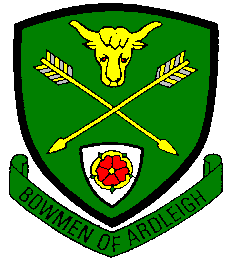 